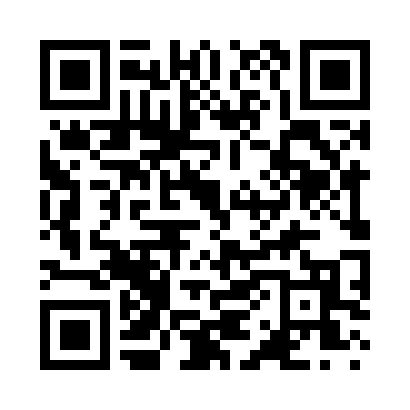 Prayer times for Osgood, Iowa, USAMon 1 Jul 2024 - Wed 31 Jul 2024High Latitude Method: Angle Based RulePrayer Calculation Method: Islamic Society of North AmericaAsar Calculation Method: ShafiPrayer times provided by https://www.salahtimes.comDateDayFajrSunriseDhuhrAsrMaghribIsha1Mon3:565:431:235:289:0210:502Tue3:575:441:235:289:0210:493Wed3:575:441:235:289:0210:494Thu3:585:451:235:289:0210:485Fri3:595:461:245:289:0110:476Sat4:005:461:245:289:0110:477Sun4:015:471:245:289:0110:468Mon4:025:481:245:289:0010:459Tue4:035:481:245:289:0010:4410Wed4:055:491:245:288:5910:4311Thu4:065:501:245:288:5910:4312Fri4:075:511:255:288:5810:4213Sat4:085:521:255:288:5710:4114Sun4:095:521:255:288:5710:3915Mon4:115:531:255:288:5610:3816Tue4:125:541:255:288:5510:3717Wed4:135:551:255:288:5510:3618Thu4:155:561:255:278:5410:3519Fri4:165:571:255:278:5310:3320Sat4:185:581:255:278:5210:3221Sun4:195:591:255:278:5110:3122Mon4:206:001:255:278:5010:2923Tue4:226:011:255:268:5010:2824Wed4:236:021:255:268:4910:2725Thu4:256:031:255:268:4810:2526Fri4:266:041:255:258:4710:2427Sat4:286:051:255:258:4510:2228Sun4:296:061:255:258:4410:2029Mon4:316:071:255:248:4310:1930Tue4:326:081:255:248:4210:1731Wed4:346:091:255:248:4110:16